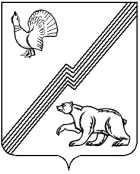 ГЛАВА ГОРОДА ЮГОРСКАХанты-Мансийского автономного округа-ЮгрыПОСТАНОВЛЕНИЕО признании утратившими силу некоторых постановлений главы города Югорска В соответствии с Федеральными законами от 06.10.2003 № 131-ФЗ                   «Об общих принципах организации местного самоуправления в Российской Федерации», от 07.02.2011 № 6-ФЗ «Об общих принципах организации                   и деятельности контрольно-счетных органов субъектов Российской Федерации, федеральных территорий и муниципальных образований», Уставом города Югорска:1. Признать утратившими силу постановления главы города Югорска:от 26.04.2012 № 21 «Об установлении перечня должностей муниципальной службы контрольно-счетной палаты города Югорска»; от 02.09.2014 № 56 «О внесении изменений в постановление главы города Югорска от 26.04.2012 № 21»;от 05.05.2012 № 23 «Об утверждении Положения о порядке выплаты материальной помощи за счет средств фонда оплаты труда».2. Опубликовать постановление в официальном печатном издании города Югорска и разместить на официальном сайте органов местного самоуправления города Югорска.3. Настоящее постановление вступает в силу после его официального опубликованияот 11.03.2024№ 16-пгГлава города ЮгорскаА.Ю. Харлов